Ancient Greek OlympicsLast week, you started researching the Ancient Greek Olympics and compared it to the modern Olympics, which still takes place.Write down everything you can remember about the two Olympic movements – think about what is the same and different about them!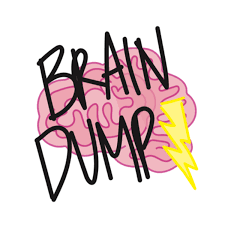 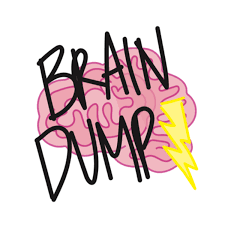 Now, watch these videos about the Olympic games. Write down notes about what you have learnt:https://www.youtube.com/watch?time_continue=3&v=jA6Y7gG3OLs&feature=emb_logohttps://www.youtube.com/watch?time_continue=2&v=z9lFwCDuj38&feature=emb_logoFollow the link to complete the Kahoot quiz and what you have just watched, and remember to share your score with the adults! Have fun!https://kahoot.it/challenge/08759214?challenge-id=62bac98c-2643-4025-b5f9-ecc7f8137240_1594201603488Game PIN: 08759214 Now, design a poster advertising the Ancient Greek Olympics! Remember to include details about:Where it takes placeWho is invited to attendWhich events will be happeningYour job is to persuade the people who see your poster that they should go! Be creative, colourful and eye-catching!Below are some examples of other posters advertising events, but remember to include all the important information!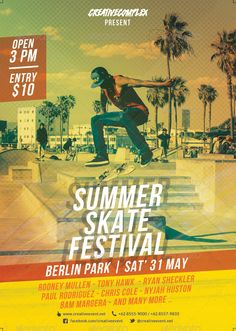 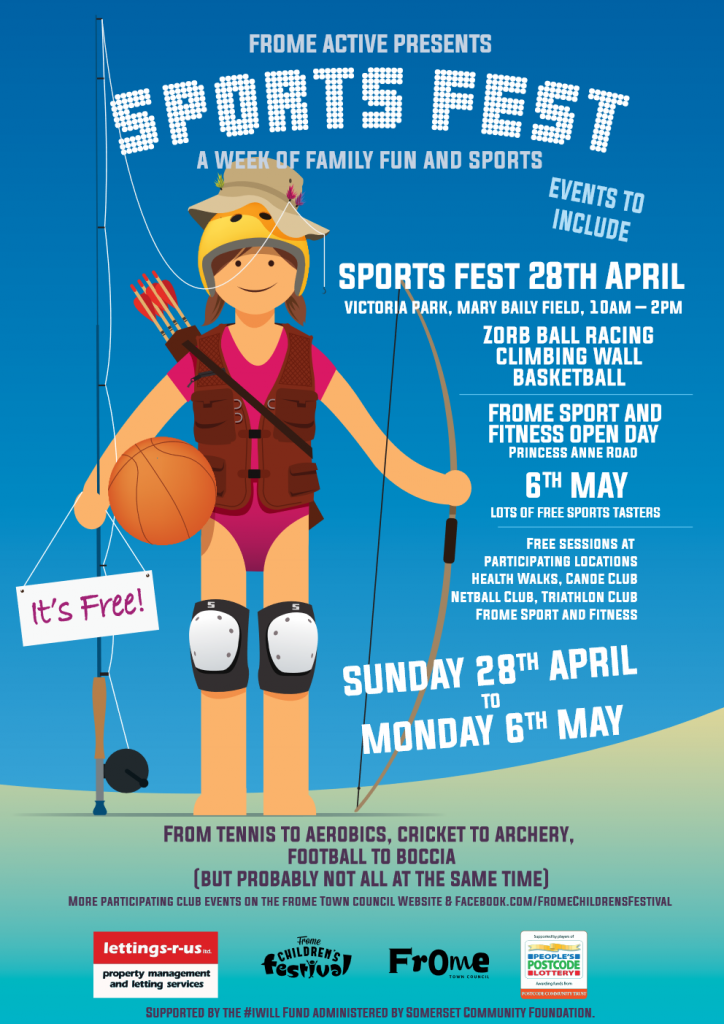 